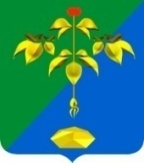 АДМИНИСТРАЦИЯ ПАРТИЗАНСКОГО ГОРОДСКОГО ОКРУГА ПРИМОРСКОГО КРАЯпостановление 26 февраля 2021 г.                                                                                    №236-па         В соответствии со статьей 14.1 Федерального закона от  24 июля 2007 г. № 209-ФЗ «О развитии малого и среднего предпринимательства в Российской Федерации», на основании статей 29, 32 Устава Партизанского городского округа администрация Партизанского городского округаПостановляет: Внести в Положение о порядке и условиях предоставления в аренду муниципального имущества, включенного в перечни имущества Партизанского городского округа, предназначенного для передачи  во владение и (или) в пользование субъектам малого и среднего предпринимательства и организациям, образующим инфраструктуру поддержки субъектов малого и среднего предпринимательства, утвержденное постановлением администрации Партизанского городского округа от 27 ноября 2018 г. № 1331-па следующие изменения:1.1. Пункт 3 раздела 1 Положения изложить в следующей редакции:«3.  Арендатором муниципального имущества, включенного в перечень, могут являться субъекты малого и среднего предпринимательства, организации, образующие инфраструктуру их поддержки, а также физические лица, не являющиеся индивидуальными предпринимателями и применяющие специальный налоговый режим "Налог на профессиональный доход", соответствующие требованиям Федерального закона от 24.07.2007г.  №209-ФЗ «О развитии малого и среднего предпринимательства в Российской Федерации».».2. Настоящее постановление подлежит размещению на официальном сайте администрации Партизанского городского округа в сети интернет, а также официальному опубликованию в газете «Вести» и вступает в силу с даты официального опубликования (обнародования).         3. Контроль за исполнением настоящего постановления возложить на первого заместителя главы администрации Партизанского городского округа М. Ю. Селютина.Глава городского округа                                                                  О.А. БондаревО внесении изменений в Положение о порядке и условиях предоставления в аренду муниципального имущества, включенного в перечни имущества Партизанского городского округа, предназначенного для передачи  во владение и (или) в пользование субъектам малого и среднего предпринимательства и организациям, образующим инфраструктуру поддержки субъектов малого и среднего предпринимательства, утвержденное постановлением администрации Партизанского городского округаот 27 ноября 2018 г. №1331-па